               R  O  M  Â  N  I  A					              Nesecret           MINISTERUL AFACERILOR INTERNE                                                             Târgovişte                                        					           Nr.   202556 / 13.05.2024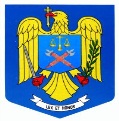 INSPECTORATUL DE  POLIŢIE  JUDEŢEAN                             DAMBOVITA                           COMISIA DE CONCURS               APROB                                                 Postarea pe InternetA N U N Ţprivind rezultatul examinării psihologice la concursul organizat la data de 15.05.2024, pentru ocuparea funcţiei de Șef post I la  Postului de Poliție Șelaru din cadrul Secției 10 Poliție Rurală Petrești, prevăzută la poziţia 962 din statul de organizare al unităţii, cu recrutare din sursă internăPRESEDINTELE COMISIEI DE CONCURS                                                                                                               SECRETARUL COMISIEI        P. ŞEF AL INSPECTORATULUINr. crt.ID candidatRezultat examinare psihologică1202035Apt conform aviz psihologic nr. 4205668/1 din 25.04.2024